Základná škola, Ul. Gorazdova 1319/6, Bánovce nad Bebravou 957 04Správao výchovno-vzdelávacej činnosti, jej výsledkoch a podmienkach za školský rok 2022/2023Predkladá: Mgr. Andrej KÚDELA, riaditeľ školyPrerokované v pedagogickej rade dňa: 13.09.2023Vyjadrenie rady školy:Rada školy pri ZŠ Gorazdova 1319/6 v Bánovciach nad Bebravou prerokovala a berie na vedomie správu o výchovno-vzdelávacej činnosti, jej výsledkoch a podmienkach za školský rok 2022/2023                                                                              Mgr. Pastieriková ĽubicaDňa: 12.októbra 2023 					..........................................									predseda rady školyStanovisko zriaďovateľa: Mesto Bánovce nad Bebravou schvaľuje – neschvaľuje správu o výchovno-vzdelávacej činnosti , jej výsledkoch a podmienkach za školský rok 2022/2023Dňa: ................................................			        Ing. Róbert Gašparík primátor mestaSprávao výchovno-vzdelávacej činnosti, jej výsledkoch a podmienkach za školský rok 2022/2023Podľa vyhlášky Ministerstva Školstva SR č. 435/2020 Z.z.Základné identifikačné údajeVedúci zamestnanci školyZriaďovateľRada školyRada školyZasadnutie RŠ sa uskutočnilo prezenčnou formou dňa 19.10.2022 za účasti 9 členov RŠ. Dvaja členovia Rady školy boli ospravedlnení. Členom rady školy boli predložené nasledovné dokumenty, ku ktorým zaujali súhlasné stanovisko:Správa o výchovno-vzdelávacej činnosti, jej výsledkoch a podmienkach v školskom roku 2022/2023Školský vzdelávací program pre školský rok 2022/2023Koncepčný zámer rozvoja školy na školský rok 2022/2023Dňa 28.11.2022 na 1. zasadnutí Mestského zastupiteľstva v Bánovciach nad Bebravou Uznesením č.9 k delegovaniu zástupcov mesta do školských rád, boli do Rady školy pri ZŠ Gorazdova 1319/6 v Bánovciach nad Bebravou delegovaní: Ing. Eva Straňáková, Mgr. Monika Ašverusová, Ing. Miroslava Laciková a Nadežda Zaťková. Mestské zastupiteľstvo v Bánovciach nad Bebravou na svojom 6. zasadnutí dňa 21.06.2023 Uznesením č. 156 k delegovaniu zástupcov mesta do školských rád bola Ing. Miroslava Laciková členka RŠ pri ZŠ Ul. Gorazdova 1319/6, Bánovce nad Bebravou v súlade s ustanovením § 25 ods. 12 písm. h) zákona č. 596/2003 Z. z. o štátnej správe v školstve a školskej samospráve a o zmene a doplnení niektorých zákonov zástupcov zriaďovateľa v radách základnej školy, materskej školy a základnej umeleckej školy na území mesta Bánovce nad Bebravou s účinnosťou od 01.07.2023 odvolaná a v súlade s ustanovením § 25 zákona č. 596/2003 Z. z. o štátnej správe v školstve a školskej samospráve a o zmene a doplnení niektorých zákonov zástupcov zriaďovateľa v radách základnej školy, materskej školy a základnej umeleckej školy na území mesta Bánovce nad Bebravou s účinnosťou od 01.07.2023 do konca volebného obdobia delegovaný Ing. Pavol Koreň za člena Rady školy pri ZŠ Gorazdova v Bánovciach nad Bebravou.Druhé zasadnutie Rady školy sa uskutočnilo 23.02.2023 za účasti 8 členov RŠ. Traja členovia RŠ boli ospravedlnení. Zasadnutie RŠ sa uskutočnilo na žiadosť riaditeľa školy, Mgr. Andreja Kúdelu z dôvodu zmenenej situácie s rozpočtom školy a jeho vyjadreniu k vzniknutej situácii. Ďalším bodom zasadnutia RŠ bolo prerokovanie návrhu na počet prijímaných žiakov v školskom roku 2023/2024. Rada školy informácie uvedených bodov vzala na vedomie.Poradné orgány riaditeľa školy Prijaté uznesenia viď zápisnice jednotlivých predmetových komisií.Údaje o počte žiakovPočet žiakov školy: 448Počet tried: 20Podrobnejšie informácie:Zapísaní žiaci ZŠPočet zapísaných prvákov k 30.6.2023: 59 žiakovSkutočný počet žiakov 1.ročníka k 15.9.2023: 55 žiakovPočet detí s odloženou školskou dochádzkou: 4 žiaciUkončenie školskej dochádzky na ZŠ k 30.6.2023* 7 žiakov Gymnázium BN + 1 žiak športová škola TNÚspešnosť žiakov na prijímacích skúškach na SŠKlasifikácia tried – v školskom roku 2022/2023 rozhodnutím pedagogickej rady zo dňa 19.09.2022 neboli výchovné predmety na 1. stupni  priebežne hodnotené klasifikáciou ani slovne a na vysvedčení mali žiaci uvedené absolvoval aktívne, absolvoval, neabsolvoval. Náboženská výchova na 1. stupni bola hodnotená klasifikáciou počas celého školského roka. Na 2. stupni TSV, INF, THD, ETV, NBV, HUV, VYV neboli uvedené predmety priebežne hodnotené klasifikáciou ani slovne, ale na vysvedčení mali žiaci uvedené absolvoval/neabsolvoval. Prospech žiakov – V školskom roku 2022/2023 na 1. stupni prospeli všetci žiaci. Na 2. stupni neprospel 1 žiak  po komisionálnych skúškach v predmete MAT. V záverečnej klasifikácii boli zohľadnené výstupy žiakov v čase prezenčného vzdelávania.*Žiak neprospel po vykonaní komisionálnej skúšky v predmete MAT.Počet žiakov, ktorí plnili povinnú školskú dochádzku formou osobitného spôsobu plnenia školskej dochádzky podľa § 23 písm. b): 9 žiakovDochádzka žiakovVýsledky externých meraní Testovanie 5 - rozhodnutím ministra zo dňa 1. 2. 2023 bolo zrušené.Odbory a učebné plányInovovaný učebný plán pre primárne vzdelávanieInovovaný učebný plán pre nižšie sekundárne vzdelávanie Štruktúra triedZamestnanciPracovný pomerKvalifikovanosť pedagogických pracovníkovVzdelávanie zamestnancovOdbornosť vyučovaniaAktivity a prezentácia na verejnostiÚspešné výsledky žiakov a pedagogických pracovníkov v súťažiachminimálne 1.-3.miesto v okresnom kole a vyššieVedomostné súťaže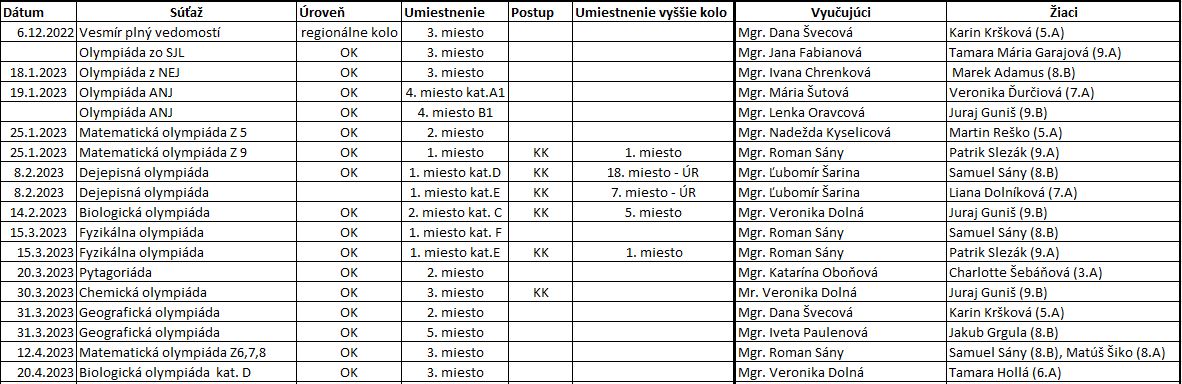 Umelecké súťaže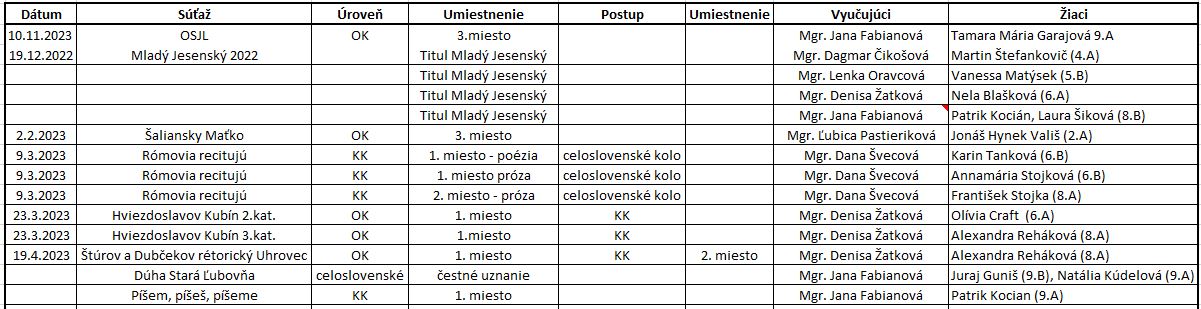 Športové súťaže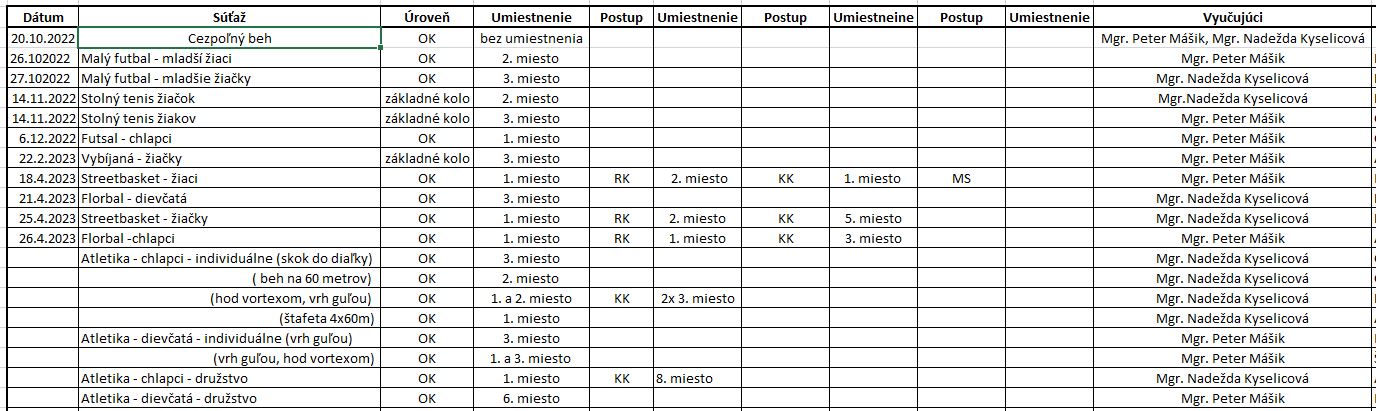 Mnohé z aktivít školy boli propagované na stránkach Bánovských novín či na FB stránke uvedených novín. Škola pravidelne zverejňuje informácie zo života školy na svojom webovom sídle a FB stránke.ProjektyProjekty, do ktorých je škola zapojená, ich zameranie, stručná charakteristikaA) Dlhodobé: Škola je zapojená do viacerých dlhodobých projektov, ktoré obohacujú jej život vo viacerých činnostiach. Stali sa súčasťou výchovno-vzdelávacieho procesu:„Jazykové laboratórium" - vyučovanie cudzích jazykov pomocou najmodernejších technológií - práca s jazykovými výukovými programami prostredníctvom počítačov v špeciálnej učebni, alebo v triede s interaktívnou tabuľou.„Zdravá škola", Deň mlieka", „Deň jablka", „Deň jódu", „Hovorme o jedle" - podpora zdravého životného štýlu žiakov s dôrazom na stravovanie a pohyb formou zážitkového učenia.„Európska jar" a „Európa v škole"- projekty zamerané na začlenenie do spoločnej Európy s využívaním vedomostí z cudzích jazykov, IKT, výtvarných zručností a rozvoja literárneho nadania žiakov.„Medzinárodný deň školských knižníc" - aktivita k zvýšeniu záujmu žiakov o čítanie a literatúru. Škola v spolupráci s rodičmi alebo formou projektu dopĺňa knižný fond, realizuje žiacku burzu kníh, dramatizáciu rozprávok, vedomostné kvízy, spoločné čítanie alebo iné aktivity.„Liga proti rakovine", „Biela pastelka", „Modrý gombík", - spolupracujeme s organizáciami pomáhajúcimi ohrozeným a slabším skupinám - ľuďom v núdzi. Podporujeme finančné zbierky na podporu ľudí v núdzi.„Poznaj svoju minulosť, alebo pátranie po predkoch", „Pamätníky" - projekty zamerané na poznávanie histórie jednotlivcov a regiónu. Žiaci sa rozličnými formami zapájajú do súťaží, prostredníctvom ktorých pracujú na projektoch v ktorých využívajú svoje vedomosti, tvorivosť a IKT.„Správaj sa normálne", „Detský čin roka" - projekty zamerané na rozvoj humanizmu a altruizmu, odstránenie šikanovania."Krokus" - projekt je realizovaný v spolupráci s írskou nadáciou pre výučbu holokaustu (HETI) a Múzeom židovskej kultúry. Cieľom projektu Krokus (Šafran) je pripomienka približne 1,5 milióna detí, ktoré zahynuli počas holokaustu. Na počesť ich pamiatky sadia žiaci cibuľky žltých krokusov (do kvetináčov alebo priamo na školskom dvore), ktoré kvitnú približne v dobe Medzinárodného dňa pamiatky obetí holokaustu (27. január Národný projekt Národný projekt "Podpora profesijnej orientácie" žiakov základnej školy na odborné vzdelávanie a prípravu prostredníctvom rozvoja polytechnickej výchovy, zameranej na rozvoj pracovných zručností a práca s talentami Projekt „IT akadémia" – vzdelávanie pre 21. storočieEnviroprojekt – "EKOLARM" – systém separovania odpadu „Enviroaktivity" - aktivity zamerané na triedenie odpadových surovín, výsadbu a starostlivosť o zeleň, čistenie okolia školy, ankety na budovanie environmentálneho povedomia žiakov a rodičov, aktivity ku Dňu Zeme, a iné.„Komparo" - v spolupráci s rodičmi zabezpečujeme prípravné vedomostné testovanie žiakov z matematiky a slovenského jazykaProjekt „ Pomáhajúce profesie" – inkluzívny tímProjekt „Hrdinovia FAST" - hrdinovia FAST je vzdelávacia aktivita, ktorá sa zameriava na zvýšenie povedomia o príznakoch mozgovej príhody a potrebe rýchlej akcie.Projekt „Educate Slovakia" je projekt zameraný na zlepšenie interkultúrneho porozumenia a globálneho zmýšľania slovenskej mládeže a na podporu rozvoja ich líderských schopností prostredníctvom medzinárodného prostredia a moderného neformálneho vzdelávacieho programu. Projekt „Active Week" projekt je zameraný na zdokonaľovanie sa v komunikácii v anglickom jazyku, spoznávanie kultúr anglicky hovoriacich krajín.„Európsky týždeň jazykov" - cieľom projektu je podnietiť 700 miliónov Európanov zo 46 členských štátov Rady Európy, aby sa bez ohľadu na vek, v školách aj mimo nich, učili viac jazykov. S presvedčením, že jazyková rozmanitosť je nástrojom na dosiahnutie väčšieho interkultúrneho porozumenia a kľúčovým prvkom bohatého kultúrneho dedičstva nášho kontinentu, Rada Európy podporuje mnohojazyčnosť v celej Európe. Projekty „Koľko lásky sa zmestí do krabice od topánok" a „Príbeh hračiek" – oba projekty vedú deti k empatii a pomoci pre deti a starších občanov núdzi.„Týždeň vedy a techniky" - každoročne organizuje Ministerstvo školstva, vedy, výskumu a športu Slovenskej republiky, v spolupráci s Centrom vedecko-technických informácií SR a Národným centrom pre popularizáciu vedy a techniky v spoločnosti. Cieľom Týždňa vedy a techniky na Slovensku je zlepšiť vnímanie vedy a techniky v povedomí celej spoločnosti, popularizovať a prezentovať ich, vzbudiť záujem mladých ľudí o štúdium vedeckých a technických disciplín, informovať verejnosť o poznatkoch vedy a techniky a o nutnosti podporovať vedu a techniku, ktoré sú základom hospodárskeho a spoločenského pokroku a pomáhajú riešiť globálne problémy a výzvy.Výlety, exkurzie a kurzy zamerané na poznávanie najbližšieho okolia (Uhrovec, Ranč pod Babicou) i krás Slovenska (splav Hrona, Múzeum holokaustu v Seredi, Múzeu SNP v Banskej Bystrici, Arborétum Mlyňany, Vidacentrum Brno jaskyňa Driny,...), návšteva dopravného ihriska v Trnave.Na škole sa usporadúva aj množstvo protidrogových aktivít, aktivít zameraných na šport, rozvoj zručnosti a využívanie voľného času.Výsledky inšpekčnej činnostiV školskom roku 2022/2023  v škole nebola vykonaná inšpekčná činnosť.Materiálno-technické podmienkyV súčasnosti škola využíva 21 učební, 2 počítačové učebne odborné, 2 jazykové  učebne, 1 prírodovedné laboratórium, 1, dielne, školskú knižnicu, 1 miestnosť pre administratívu, IKT miestnosť pre učiteľov, modernú zborovňu, 11 kabinetov, 2 telocvične vrátane spŕch, šatní, WC, náraďovne a posilňovne,  žiacku kuchynku, 1 riaditeľňu, 1 miestnosť pre zástupcov riaditeľa školy, 1 školnicu a dielňu pre školníka,1 infekčnú miestnosť, 1 miestnosť školskej jedálne, školskú kuchyňu s príslušenstvom, 1 kanceláriu vedúcej ŠJ.Odborná učebňa - počítačová - disponuje 24 počítačmi a interaktívnou tabuľou. Je využívaná na vyučovanie predmetu Informatika. Učebňa s IKT sa využíva aj pri vyučovaní ostatných predmetov a na krúžkovú činnosť.Na vyučovanie cudzích jazykov je využívaná jazyková učebňa s interaktívnym dataprojektorom. Na počítačoch sú nainštalované programy pre anglický a nemecký jazyk. Učitelia majú k dispozícii samostatnú IKT miestnosť vybavenú dvoma počítačmi a kopírkou, prenosné notebooky, prenosný dataprojektor a CD prehrávače.V rámci projektu IROP  máme v škole moderné laboratórium na vyučovanie predmetov fyzika, biológia a chémia.V hlavnom trakte školy sú triedy pripojené na internet v rámci školskej internetovej siete Ethernet (zriadený školou) a siete Edunet, ktorý pre školu obstaralo MŠVVaŠ SR. Priamo v triedach 1. a 2. stupňa využívame IKT, v ktorých sú zabudované dataprojektory, interaktívne tabule pre žiakov prvého a druhého stupňa, plazmový televízor a tri interaktívne dotykové panely. Triedy s interaktívnymi tabuľami a všetky kabinety sú vybavené počítačmi a notebookmi. Po zriadení vlastnej siete Ethernet je wifi i káblové pripojenie stabilné a šírenie signálu už pokrýva i koncové učebne.K škole patrí aj školský pozemok - políčko, na ktorom sa žiaci učia základom pestovateľských prác - pestujú zeleninu a starajú sa o kvety. Vybudované sú aj vyvýšené záhony. Nachádza sa tu aj "kyslíková učebňa," v ktorej sa realizujú vyučovacie hodiny najmä v letných horúcich mesiacoch a v popoludňajších hodinách. Hodiny telesnej výchovy sa vyučujú v rozľahlej telocvični, kde bola zrekonštruovaná palubovka a montážou OSB dosiek dosiahnuté jej čiastočné odhlučnenie. Je vybavená všetkými potrebnými náradiami a vhodná na športové aktivity väčšieho rozsahu. Malá telocvičňa slúži na gymnastiku, aerobik, prípadne stolný tenis. Má základné vybavenie na posilňovanie. Ku škole patrí aj nové moderné multifunkčné ihrisko. K telocvični patrí aj posilňovňa.Kultúrne vystúpenia žiakov a na škole hosťujúcich súborov možno realizovať na pódiu, ktoré je súčasťou hlavnej chodby školy, ku ktorej vedie samostatný bezbariérový vchod.Kabinety sú dopĺňané novými učebnými pomôckami umožňujúcimi tvorivejšie a efektívnejšie vyučovanie.Žiaci so špeciálnymi výchovno-vyučovacími potrebami sa učia časť predmetov v samostatnej počítačom vybavenej triede so špeciálnym pedagógom a asistentom učiteľa.V tomto školskom roku sme v rámci finančných možností školy naďalej pokračovali v modernizácii priestorov školy:Oprava rozvodov vody a elektriny v ŠJ v hodnote 3 140,08 €. Inštalácia akustických panelov v ŠJ a na chodbe svojpomocne Nákup zariadení a rôzneho vybavenia v hodnote 2 314,38  € (skartovačka, laminovačka, vysávače, odvlhčovač do ŠKD, informačná vitrína)Rekonštrukcia toaliet v telocvični Výmena LED osvetlenia na dolnej chodbe Obstaranie nového elektrického kotla do ŠJ Oprava havárie na vodovodnom potrubí Rekonštrukcie 6 tried počas letného obdobia (maľovanie, vyspravenie omietky a tabúľ) Vybudovanie dopravného ihriska. Rekonštrukcia prechodovej chodby medzi pavilónmi.Vybudovanie stojiska na bicykle  Prebudovanie starej náraďovne na posilňovňu (odstránenie starej podlahy a vybudovanie novej, úprava stien, policový systém, kobercová rohož, osvetlenie, výukový panel) Vďaka zriaďovateľovi školy Mestu Bánovce nad Bebravou:sa zrealizovala rekonštrukcia kúrenia.- zabezpečenie výučby učebnými pomôckami, učebné programy a podporné programyNákup interaktívnej techniky a dotykového panela Nákup školských pomôcok v hodnote 6 760 € na účet Rady rodičovPoužívanie výukových softvérov: ALF testy – ALFBOOK 1 190 € a Didakta 1 799,40 €Podpora knižného fondu v školskej knižnici v sume 700 € (rozpočet školy + Rada rodičov)Predĺženie projektu „Pomáhajúce profesie v praxi“, udržanie 5  miest asistenta učiteľa a dvoch členov inkluzívneho tímu (školský psychológ a sociálny pedagóg), ktoré sú hradené MPC v plnej výške. Škola použije na financovanie platov 101 738 € z mimorozpočtových zdrojov.Realizovanie letného školského tábora pre 181 žiakov školyWattsenglish, Educate Slovakia, English Active Week – jazykové programy- stručná analýzu súčasného stavuNajväčším problémom je ošarpaný vzhľad budovy a únik tepla cez nezateplenú fasádu. Popri tom spôsobuje finančné straty únik vody cez staré a poškodené potrubia. V havarijnom stave je aj podlaha v školskej kuchyni, kde je poškodená hydroizolácia.- potreby a pripravované plányPlánujeme  zrekonštruovať zvyšné podlahy na chodbách školy, postupne zmodernizovať triedy a kabinety (podlahy, omietky). Naďalej chceme zabezpečovať výučbu novými atraktívnymi učebnými pomôckami. V spolupráci so zriaďovateľom sa škola snaží o zapojenie do výziev z Plánu obnovy a odolnosti.„Len v modernom a podnetnom prostredí môže žiak napredovať, len vďaka vytvoreným podmienkam môže rozvíjať svoj talent a vzdelávať sa."Finančné a hmotné zabezpečenie1. Finančné prostriedky zo štátneho rozpočtu normatívne na žiaka:1 024 957,- Eur – použité na mzdy a prevádzku školy2. Príspevky na čiastočnú úhradu nákladov spojených s hmotným zabezpečením školy od rodičov alebo inej osoby, ktorá má voči žiakovi vyživovaciu povinnosť 0,- Eur3. Nenormatívne finančné prostriedky: a)na asistenta učiteľa 16 162,- Eur použité na mzdy;b) za vzdelávacie poukazy 12 960,- Eur, použité na odmeny za vedenie krúžkov a na materiálno-technické vybavenie učební;c) finančné prostriedky na špecifiká – Ukrajinskí žiaci – 4 796,- € ;d) dohadovacie konanie na osobné náklady 33 833,- €; na energie 21 976,- €e) za mimoriadne výsledky žiakov 400,- €f) na učebnice 10 305,- €g) škola v prírode 5 000,- €h) lyžiarsky kurz 5 850,- €i) dopravné 20 298,- €g) rekreačné poukazy 4 545,-€4. Finančné prostriedky získané od rodičov alebo zákonných zástupcov žiakov, právnických osôb alebo fyzických osôb a spôsob ich použitia v členení podľa finančných aktivít21 080,- € - poplatky za ŠKD609,40 - € - zber papiera a nájom44 061,70,- €  - réžiaDobropis, vratky, refundácie z minulých rokov 13 936,465. Iné finančné prostriedky získané podľa osobitných predpisov119 762,- € - originálne kompetencie na ŠKD, 112 522,- € – originálne kompetencie na ŠJ, 110 741,62- € – projekt AU z MPC.Plnenie stanoveného cieľaZámer bol zhrnutý v piatich balíčkoch opatrení:1. Revitalizácia fungovania školy:• ozdravenie vzťahov medzi pracovníkmi školy - teambuilding - plní sa priebežne• stanovenie jasných pravidiel vnútorného fungovania školy a dôsledná kontrola ich dodržiavania - plní sa priebežne• reštart pedagogického procesu na škole (pravidelné PK a MZ za prítomnosti vedenia školy) - splnené• harmonogram pravidelných porád - plní sa priebežne• zmena vnútorného poriadku školy - splnené• rýchle a efektívne riešenie problémových situácií - plní sa priebežne• pravidelná kontrola stavu školských zariadení, kabinetov, čistoty a hygieny - plní sa priebežne• priznávanie mzdových náhrad a práce nadčas v zmysle zákona - plní sa priebežne2. Modernizácia fungovania školy:• moderná komunikácia - plní sa priebežne• budovať silný interaktívny vzťah žiak - učiteľ - rodič - plní sa priebežne• princíp Otvorenej školy - plní sa priebežne• zaviesť do vyučovania moderné metódy - plní sa priebežne• transparentný, spravodlivý a motivujúci systém odmeňovania  zamestnancov - plní      sa priebežne• prijímať racionálne a efektívne rozhodnutia - plní sa priebežne• kabinety vybaviť počítačmi - splnené • nové moderné zvonenie v- splnenétriedy s interaktívnymi tabuľami vybaviť počítačmi – splnené3. Finančné hospodárenie školy:• priamo zvyšovať počet žiakov na škole - plní sa priebežne• nepriamo zvyšovať počet žiakov na škole - plní sa priebežne• audit optimálneho počtu zamestnancov vzhľadom k počtu žiakov - plní sa priebežne• postupné nahrádzanie pedagógov v dôchodkovom veku mladými pedagógmi - plní sa priebežne• optimalizácia stavu počtu žiakov v triedach a pracovných skupinách - splnené• investovať do skvalitňovania práce zamestnancov - plní sa priebežne• zvyšovať výber 2% z daní z príjmov - splnené• hľadať sponzorov - plní sa priebežne• udržať na škole maximálne množstvo vzdelávacích poukazov - plní sa priebežne• získavať peniaze zo zberov - plní sa priebežne• environmentálny prístup - plní sa priebežne• prenájom priestorov školy - plní sa priebežne• počítačové učebne obhospodarovať v réžii školy – splnené4. Profilácia školy:• učiť deti pre život - škola moderných Európanov - splnené čiastočne• environmentálna výchova ako vyučovací predmet - nesplnené• alternatívna výučba – čiastočne splnené zavádzaním prvkov Hejného  metódy do    vyučovacieho procesu• podpora manuálnych zručností žiakov – čiastočne splnené• výučba predmetov v cudzom jazyku – nesplnené5. Rekonštrukcia, úpravy a vylepšenia:odstránenie havarijného stavu okien a dverí -  splnenérevitalizácia školského pozemku - splnenévýsadba zelene - splnené rekonštrukcia priestorov školy -  čiastočne splnenézriadenie školskej dielne a laboratória –  splnenézriadenie stálej učebne jazykov - splnenéspestriť gastronomickú kultúru školskej jedálne - splnenévýmena starých lámp za LED osvetlenie – splnenézriadenie vlastnej internetovej siete ETHERNET – splnenéÚspechy a nedostatkySilné stránky v minulom školskom rokuUdržanie popredných pozícií v hodnotení škôl INEKO zameraného na dosahované  vyučovacie výsledky žiakov  v rámci SR, 9. miesto v Trenčianskom kraji, 1. miesto v okresne Bánovce nad Bebravou.ŠkVP vypracovaný v súlade so ŠVP s dôrazom na vyučovanie cudzích jazykov od 1. ročníka;Vyučovanie a ŠKD zabezpečené kvalifikovanými pedagogickými pracovníkmi, ktorí pracujú s vysokou odbornosťou a nasadením;Kvalitná práca MZ a PK zameraná na rozvoj kompetencií žiakov a skvalitňovanie výchovno-vzdelávacieho procesu;Práca koordinátorov zameraná na odstraňovanie negatívnych javov u žiakov, podporu zdravého životného štýlu, ochranu človeka a prírody, ochranu práv dieťaťa a budovanie vzťahov k rodine, vlasti a národu;Využívanie IKT a moderných technológií vo vyučovaní;Vzdelávanie pedagógov - zapájanie pedagógov do kontinuálneho vzdelávania s cieľom skvalitniť výchovno-vzdelávací proces, urobiť ho atraktívnejší a bezpečnejší; v čase dištančného vzdelávania mnoho pedagógov absolvovalo webináre rôzneho zamerania;Dôraz na zabezpečenie bezpečnosti detí - kontrola dodržiavania školského poriadku, predchádzanie rizikám, budovanie úzkych kontaktov triednych učiteľov a žiakov, vedenie evidencie úrazov;Realizácia  Letného tábora pre žiakov 1. – 8. ročníka ( zúčastnených 181 detí);Umiestnenia žiakov vo vedomostných a literárno-umeleckých súťažiach v okrese;Organizovanie plaveckého výcviku, lyžiarskeho výcviku, Detských olympijských hier pre 1. stupeň s dôrazom na zdravý životný štýl žiakov, boj proti obezite, podporu pohybu;Dopravná výchova - realizovaná na prenosnom detskom dopravnom ihrisku i formou návštevy dopravného ihriska v Trnave;Ponúknutá bohatá krúžková činnosť - so zameraním na rozvoj športu, dramatického a umeleckého talentu, ale aj rozvoj vedomostí a zmysluplné trávenie voľného času, nebola realizovaná z dôvodu protiepidemiologických opatrení;Cieľavedomá príprava deviatakov na Testovanie 9 a Komparo;Cieľavedomá príprava žiakov 5. ročníka na Testovanie 5, ktoré sa rozhodnutím ministra zrušilo.Dôraz na rozvoj čitateľskej a matematickej gramotnosti žiakov v spolupráci so školskou a mestskou knižnicou, zapájaním kolektívov žiakov aj jednotlivcov do súťaží a významných dní s využívaním zdrojov z internetu a stránky školy;Zapájanie žiakov do regionálnych literárnych a umeleckých súťaží s dôrazom na osobnostný a sociálny rozvoj žiakov a rozvoj komunikačných kompetencií;Regionálne tradície a zvyky - poznávanie mesta, jeho symbolov, predstaviteľov, okolia a významných osobností regiónu Výlety  a  školy v prírode - organizované s cieľom prehĺbiť teoretické vedomosti, poznávať nové, využiť poznatky v projektovej činnosti a pod.;Spolupráca s rodičmi - rodičovské združenia, Deň otvorených dverí – ukážka vyučovacieho procesu;Spolupráca s miestnymi materskými školami - aktívne získavanie nových žiakov, vyučovanie angličtiny v MŠ;Odstraňovanie negatívnych javov - spoluprácou vedenia školy s výchovným poradcom, triednymi učiteľmi, CPPPaP a rodičmi;Integrácia žiakov s poruchami učenia a zabezpečenie podmienok pre žiakov so zdravotným znevýhodnením - kvalitná práca špeciálneho pedagóga a asistentov učiteľa najmä v čase dištančného vzdelávania – individuálne konzultácie;Najlepšie podmienky na športovanie v okrese: multifunkčné ihrisko, najväčšia telocvičňa v meste s renovovanou palubovkou, plážové volejbalové ihrisko, ihrisko Work-out, bežecká dráha, posilňovňaPriestranná školská jedáleňPriestranné a svetlé triedy a iné priestory školyUčebne vybavené interaktívnou technikouFunkčná autobusová zastávka pre dochádzajúcich žiakov. Presmerovanie štvrerj linky (Dubodiel -BN) na zastávku Husitská stará.Skultúrnenie životného prostredia v areáli školy – výsadba okrasných záhonov Slabé stránky v minulom rokuPoškodená fasáda školyStaré rozvody vodovodného potrubiaPoškodená prístupová cesta ku školeŠanceV blízkej budúcnosti v spolupráci s mestom získať financie na komplexnú rekonštrukciu školy zo štátnych dotácií alebo fondov, čo by prinieslo veľké úspory energií a financií a tiež by vylepšilo vonkajší vzhľad školy;Prenajímať telocvičňu a ostatné priestory a získané finančné prostriedky využívať na chod školy;Kvalitnou prípravou žiakov a dobrými výsledkami žiakov v súťažiach neustále zlepšovať meno školy na verejnosti;Propagovať výsledky žiakov na internete, v domácich médiách;Získavať finančné zdroje z nadácií a fondov pre podporu vzdelávania a detí;Osloviť rodičov detí v susednej materskej škole, ponúknuť im spoluprácu so školou v oblasti športu a anglického jazyka;Skvalitňovať vzdelávanie zapájaním inovatívnych foriem vzdelávania – napr. Kahoot, Escape room, Milionár – vzdelávacie platformy založené na hre, rovnako aj zaraďovaním netradičných metód a foriem do vyučovacieho procesu. V rámci výchovno-vzdelávacej činnosti sa zameriavať na personalizované vyučovanie.RizikáŠkola nemusí získať finančné prostriedky na rekonštrukciu školy.Úbytok detí na sídlisku.Voľnočasové aktivity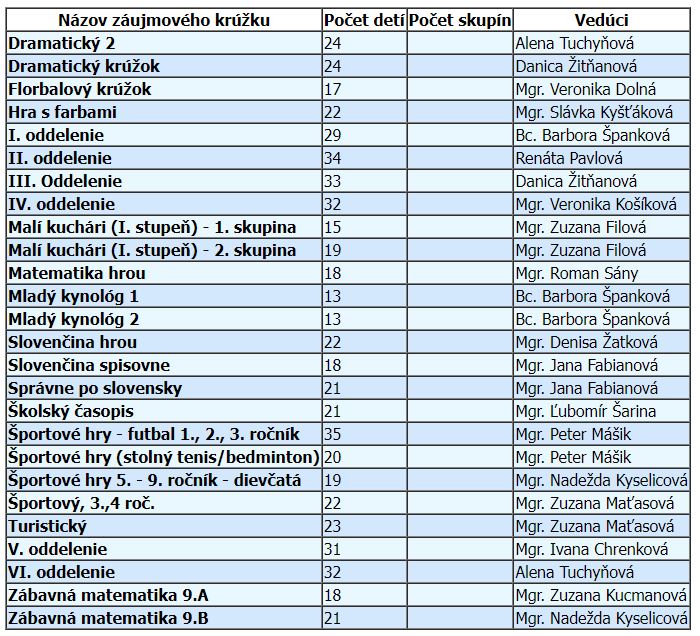 ZáverVypracoval: Mgr. Andrej KúdelaV Bánovciach nad Bebravou, 12. septembra 2023Správa prerokovaná v pedagogickej rade dňa: 13. septembra 2023Názov školyZákladná škola, Ulica Gorazdova 1319/6, 957 04 Bánovce nad BebravouAdresa školyUlica Gorazdova 1319/6Telefón+421 038 7602906E-mailskola@zsgorazdovabn.edu.skWWW stránkazsgorazdovabn.edupage.orgZriaďovateľ Mesto Bánovce nad BebravouPriezvisko, menoTelefónSluž. mobile-mailRiaditeľMgr. Andrej Kúdela 0387602906 0911953351 skola@zsgorazdovabn.edu.skZRŠMgr. Martin Urban 0387602906 skola@zsgorazdovabn.edu.skZRŠ Mgr. Dana Švecová 0387602906  skola@zsgorazdovabn.edu.skNázovMesto Bánovce nad BebravouPrimátor mestaPhDr. PaedDr. Rudolfa NovotnáSídloNámestie Ľ. Štúra 1/1 Bánovce nad BebravouKontakt038/769 103Adresa e-poštyinfo@banovce.skTitl., meno, priezviskoKontaktPredsedaMgr. Ľubica Pastierikovápedagogickí zamestnanciMgr. Ľubomír Šarinaostatní zamestnanciIveta Mikušovázástupcovia rodičovIng. Marcela PorubskáMUDr. Erika BlaškováMichaela CraftJozef Farkašzástupcovia zriaďovateľaIng. Eva StraňákováMgr. Monika AšverusováNadežda ZaťkováIng. Pavol KoreňNázov Termíny zasadnutíMetodické združenie primárne vzdelávanie23.8.2022, 12.9.2022, 7.12.2022, 22.3.2023, 28.6.2023PK slovenský jazyk25.8.2022, 26.10.2022, 6.2.2023, 2.5.2023, 28.6.2023PK matematika, fyzika a informatika5.9.2022, 13.12.2022, 15.2.2023, 26.4.2023, 26.6.2023PK cudzie jazyka25.8.2022, 11.10.2022, 7.2.2023, 31.5.2023, 29.6.2023PK biológia, chémia, geografia, technika24.8.2022, 25.1.2023, 2.5.2023, 28.6.2023PK občianska náuka, etická výchova, náboženská výchova, dejepis22.8.2022, 30.9.2022, 27.1.2023, 31.3.2023, 28.6.2023PK telesná výchova, hudobná výchova, výtvarná výchova22.8.2022, 24.4.2023, 22.6.2023Ročník:1.2.3.4.5.6.7.8.9.Spolupočet tried22232322220počet žiakov525540574762395244448z toho ŠVVP20165223627z toho v ŠKD465336478            190Nižší ročník5.roč.6.roč.7.roč.8.roč.9.roč.SpoluPočet žiakov 18*2054359Gym 8.ročGym 5.ročGym 4.ročSOŠSOUOUInéSpoluprihlásení7592851055prijatí7592851055TriedaANJBIODEJETVFYZGEOHUVCHEMINVINF1.A11.B12.A12.B13.A1,093.B1,333.C1,374.A1,274.B1,194.C1,565.A1,481,6711,715.B1,6821,562,126.A1,411,551,411,551,596.B2,052,262,8922,166.C22,332,832,222,57.A1,531,061,291,411,471,357.B1,631,471,581,951,471,898.A1,961,421,291,962,172,258.B1,581,461,191,881,732,429.A2,331,8111,861,9529.B2,11,822,361,822,232,18TriedaMATNBVNEJOBNPRIPVORUJSJLSPRVEUVLA1.A1,04111,0811.B111,041112.A1,07111,0712.B1,0411,041,0413.A1,511,411,4511,363.B1,7211,331,9411,614.A1,511,531,8111,754.B1,3811,11,4311,14.C1,5811,671,7911,845.A1,571,8615.B1,922126.A1,6411,7716.B2,6312,6316.C2,3912,6717.A1,651,311,571,8217.B1,741,72121,8418.A2,212,113,52,2918.B2,422,112,172,3519.A2,481,8513,142,919.B2,681,94142,951TriedaPočetProspeliNeprospeliNeklasifikovaní1.A2525001.B2727002.A2828002.B2727003.A2222003.B1818003.C2020004.A1616004.B2121004.C1918105.A2121005.B2626006.A2222006.B2120  1*06.C1919007.A1919007.B1919008.A2525008.B2727009.A2121009.B232300TriedaPočetZamešk. hod.Zam. na žiakaOspravedlnenéOspr. na žiakaNeospr.Neosp. na žiaka1.A25270010827001081.B273906144,663906144,662.A283777134,893777134,892.B27266998,85266998,853.A222232101,452232101,453.B182140118,882140118,884.A16149593,43149593,434.B21199494,95199494,954.C192154113,362154113,365.A21207898,95207898,955.B262614100,532614100,536.A222597118,042597118,046.B212146102,192146102,196.C19157682,94157682,947.A19164183,36164183,367.B19177693,47177593,4710,058.A252817112,682817112,688.B274006148,374006148,379.A213560169,523560169,529.B233234140,603234140,60KOMPARO 9KOMPARO 9KOMPARO 9MATEMATIKAMATEMATIKASLOVENSKÝ JAZYKPriemerná úspešnosť Priemerná úspešnosťSlovensko44,70%60,20%Škola39,30%58,50%9.A38,50%61,40%9.B40,00%55,60%TESTOVANIE 9TESTOVANIE 9TESTOVANIE 9MATEMATIKAMATEMATIKASLOVENSKÝ JAZYKPriemerná úspešnosťPriemerná úspešnosťSlovensko55,10%58,17%Škola52,40% 59,90% 9.A56,01%64,66%9.B49,04%55,40%Predmet časová dotácia časová dotácia Spolu hodín Predmet 1. ročník 2. ročník 3. ročník 4. ročník Spolu hodín Slovenský jazyk a literatúra 9 9 8 8 34 Inovovaný štátny vzdelávací program 9 8 7 7 31 Inovovaný ŠkVP 0 1 1 03 1. cudzí jazyk (Anglický jazyk) 0 1 3 3 7 Inovovaný štátny vzdelávací program 0 0 3 3 6 Inovovaný ŠkVP 11 0 0 2Matematika 5 4 4 4 17 Inovovaný štátny vzdelávací program 4 4 4 4 16 Inovovaný ŠkVP 1 111 4Informatika 0 1 1 1 3 Inovovaný štátny vzdelávací program 0 0 1 1 2 Inovovaný ŠkVP 0 0 00 0 Prvouka 2 2 0 0 4 Inovovaný štátny vzdelávací program 1 2 0 0 3 Inovovaný ŠkVP 00 0 0 0Prírodoveda 0 0 2 2 4 Inovovaný štátny vzdelávací program 0 0 1 2 3 Inovovaný ŠkVP 0 0 00 0Vlastiveda 0 0 1 2 3 Inovovaný štátny vzdelávací program 0 0 1 2 3 Inovovaný ŠkVP 0 0 0 0 0 Etická/náboženská výchova 1 1 1 1 4 Inovovaný štátny vzdelávací program 1 1 1 1 4 Inovovaný ŠkVP 0 0 0 0 0 Pracovné vyučovanie 0 0 1 1 2 Inovovaný štátny vzdelávací program 0 0 1 1 2 Inovovaný ŠkVP 0 0 0 0 0 Hudobná výchova 1 1 1 1 4 Inovovaný štátny vzdelávací program 1 1 1 1 4 Inovovaný ŠkVP 0 0 0 0 0 Výtvarná výchova 2 2 1 1 6 Inovovaný štátny vzdelávací program 2 2 1 1 6 Inovovaný ŠkVP 0 0 0 0 0 Telesná a športová výchova 2 2 2 2 8 Inovovaný štátny vzdelávací program 2 2 2 2 8 Inovovaný ŠkVP 0 0 0 0 0 Povinné hodiny 20 20 23 25 88 Disponibilné hodiny 2 3 2 1 8 Povinné a dispon. hodiny spolu 22 23 25 26 96 Predmet časová dotácia časová dotácia časová dotácia Predmet 5.roč. 6.roč. 7.roč. 8.roč. 9.roč. Spolu hodín Spolu hodín Slovenský jazyk a literatúra 5 5 5 5 5 25 25 Inovovaný štátny vzdelávací program 5 5 4 5 5 24 24 Inovovaný ŠkVP 1 0 1 0 0221. cudzí jazyk (Anglický jazyk) 4 3 3 3 3 16 16 Inovovaný štátny vzdelávací program 3 3 3 3 3 15 15 Inovovaný ŠkVP 00 0 0 0 002. cudzí jazyk (Nem./Ruský jazyk) 0 0 2 2 2 6 6 Inovovaný štátny vzdelávací program 0 0 0 0 0 0 0 Inovovaný ŠkVP 0 0 2 2 2 6 6 Biológia 2 2 2 1 1 8 8 Inovovaný štátny vzdelávací program 2 1 2 1 1 7 7 Inovovaný ŠkVP 0 1 0 0 0 1 1 Dejepis 1 2 1 1 3 8 8 Inovovaný štátny vzdelávací program 1 1 1 1 2 6 6 Inovovaný ŠkVP 0 00 0 111Geografia 2 2 1 1 1 7 7 Inovovaný štátny vzdelávací program 2 1 1 1 1 6 6 Inovovaný ŠkVP 0 1 0 0 110 Etická/Náboženská výchova 1 1 1 1 1 1 5 Inovovaný štátny vzdelávací program 1 1 1 1 1 1 5 Inovovaný ŠkVP 0 0 0 0 0 0 0 Občianska náuka 0 1 1 1 1 1 4 Inovovaný štátny vzdelávací program 0 1 1 1 1 1 4 Inovovaný ŠkVP 0 0 0 0 0 0 0 Matematika 5 5 5 5 5 5 25 Inovovaný štátny vzdelávací program 4 4 4 4 5 5 21 Inovovaný ŠkVP 2 21 1 0 0 6 Informatika 1 1 1 1 1 1 5 Inovovaný štátny vzdelávací program 1 1 1 1 0 0 4 Inovovaný ŠkVP 0 0 0 0 0 0 0Fyzika 0 2 1 2 1 1 6 Inovovaný štátny vzdelávací program 0 2 1 2 1 1 6 Inovovaný ŠkVP 0 0 0 0 0 0 0 Chémia 0 0 2 2 2 2 6 Inovovaný štátny vzdelávací program 0 0 2 2 1 1 5 Inovovaný ŠkVP 0 0 0 0 111 Technika 1 1 1 1 1 1 5 Inovovaný štátny vzdelávací program 1 1 1 1 1 1 5 Inovovaný ŠkVP 0 0 0 0 0 0 0 Hudobná výchova 1 1 1 1 0 0 4 Inovovaný štátny vzdelávací program 1 1 1 1 0 0 4 Inovovaný ŠkVP 0 0 0 0 0 0 0 Telesná a športová výchova 2 2 2 2 2 2 10 Inovovaný štátny vzdelávací program 2 2 2 2 2 2 10 Inovovaný ŠkVP 0 0 0 0 0 0 0 Výtvarná výchova 1 1 1 1 1 1 5 Inovovaný štátny vzdelávací program 1 1 1 1 1 1 5 Inovovaný ŠkVP 0 0 0 0 0 0 0 Povinné hodiny 24 25 26 27 25 25 127 Disponibilné hodiny 3 4 4 3 5 5 19 Povinné a disponibilné hodiny spolu 27 29 30 30 30 30 146 Počet triedPočet žiakovPočet individ. integrovanýchNultého ročníkaPrvého ročníka2520Bežných tried1839627Špeciálnych triedPre nadanýchSpolu2044827Pracovný pomerPočet pedag. prac.Počet nepedag. prac.Počet úväzkov pedag. prac.Počet úväzkov nepedag. prac.TPP281426,8913,74DPP10111,340,65Znížený úväzok936,222,39ZPS110,801Na dohodu0000početNekvalifikovanýchkvalifikovanýchspoluučiteľov03131vychovávateľov066asistentov učiteľa066odborní zamestnanci022spolu04545Ďalšie vzdelávaniePočet absolventovPočet študujúcich1.kvalifikačná skúška802.kvalifikačná skúška80štúdium školského manažmentu00špecializačné inovačné štúdium00špecializačné kvalifikačné               10postgraduálne00doplňujúce pedagogické11vysokoškolské pedagogické330vysokoškolské nepedagogické20PredmetCelkový početOdučené odborne%Odučené neodborne%PoznámkaVyuč. v roč. 1.- 4. roč.19919899,5Slovenský jazyk5959100Anglický jazyk5454100Nemecký jazyk1414100Ruský jazyk66100Dejepis1313100Geografia1818100Občianska náuka99100Matematika6060100Fyzika1414100Chémia1212100Biológia1818100Technická výchova210021100Výtvarná výchova11436,4763,6Hudobná výchova9777,7222,3Telesná a športová výchova2626100Etická výchova4375125Náboženská výchova1212100Informatika16637,51062,5Voliteľné predmety00000Spolu